ARTIST ALLEY REGISTRATION 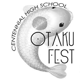 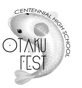 April 22nd at Centennial High School in Ellicott City, MDStudio InformationArtist/Studio Name: _________________________________________________________Website: ______________________________________Description of Products: __________________________________________________________________________________________________________________________________________________________________________________________________________________________________________# of tables (½ - 2): ____________ Discount? (Y/N)                                  Total Cost: ____________                                                                          Payment Type (check one)                                                                   Check                                                                                               Cash       Online         Amount Enclosed: _______________________*Please make checks payable to Centennial High School Anime Club.Primary Artist InformationFull Name: ____________________________________________________________________Date of Birth (MM/DD/YYYY): _____________/_______________/______________Email: ________________________________________________________________Street Address: _______________________________________________________________City: __________________________ State: __________ Area Code: ___________________Phone Number: ___________________________ARTIST ALLEY REGISTRATION April 22nd at Centennial High School in Ellicott City, MDBadge #2 InformationFull Name: ____________________________________________________________________Date of Birth (MM/DD/YYYY): _____________/_______________/______________Email: ________________________________________________________________Street Address: _______________________________________________________________City: __________________________ State: __________ Area Code: ___________________Phone Number: ___________________________Artist ContractBy signing below, I agree to abide by all CHS Otaku Fest artist alley rules and CHS Otaku Fest attendee policies, and to respect all terms laid out in the CHS Otaku Fest attendee waiver, all of which can be found in the artist alley information packet. In addition, I understand that CHS Otaku Fest is not responsible for any injury, loss, or damage to me, my associates, or property. I acknowledge that failure to comply with any of the aforementioned policies risks loss of a table and removal from the convention.X ________________________________________ Date: ____________Print Name: _________________________________________________Badge #3 InformationFull Name: ____________________________________________________________________Date of Birth (MM/DD/YYYY): _____________/_______________/______________Email: ________________________________________________________________Street Address: _______________________________________________________________City: __________________________ State: __________ Area Code: ___________________Phone Number: ___________________________Artist ContractBy signing below, I agree to abide by all CHS Otaku Fest artist alley rules and CHS Otaku Fest attendee policies, and to respect all terms laid out in the CHS Otaku Fest attendee waiver, all of which can be found in the artist alley information packet. In addition, I understand that CHS Otaku Fest is not responsible for any injury, loss, or damage to me, my associates, or property. I acknowledge that failure to comply with any of the aforementioned policies risks loss of a table and removal from the convention.X ________________________________________ Date: ____________Print Name: _________________________________________________Badge #4 InformationFull Name: ____________________________________________________________________Date of Birth (MM/DD/YYYY): _____________/_______________/______________Email: ________________________________________________________________Street Address: _______________________________________________________________City: __________________________ State: __________ Area Code: ___________________Phone Number: ___________________________Artist ContractBy signing below, I agree to abide by all CHS Otaku Fest artist alley rules and CHS Otaku Fest attendee policies, and to respect all terms laid out in the CHS Otaku Fest attendee waiver, all of which can be found in the artist alley information packet. In addition, I understand that CHS Otaku Fest is not responsible for any injury, loss, or damage to me, my associates, or property. I acknowledge that failure to comply with any of the aforementioned policies risks loss of a table and removal from the convention.X ________________________________________ Date: ____________Print Name: _________________________________________________Badge #5 InformationFull Name: ____________________________________________________________________Date of Birth (MM/DD/YYYY): _____________/_______________/______________Email: ________________________________________________________________Street Address: _______________________________________________________________City: __________________________ State: __________ Area Code: ___________________Phone Number: ___________________________Artist ContractBy signing below, I agree to abide by all CHS Otaku Fest artist alley rules and CHS Otaku Fest attendee policies, and to respect all terms laid out in the CHS Otaku Fest attendee waiver, all of which can be found in the artist alley information packet. In addition, I understand that CHS Otaku Fest is not responsible for any injury, loss, or damage to me, my associates, or property. I acknowledge that failure to comply with any of the aforementioned policies risks loss of a table and removal from the convention.X ________________________________________ Date: ____________Print Name: _________________________________________________